แบบฟอร์มการขอรับการพิจารณาอนุมัติใช้สัตว์เพื่องานทางวิทยาศาสตร์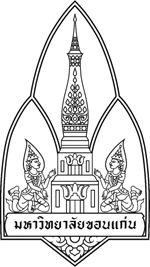 สำหรับรายวิชาในหลักสูตรของมหาวิทยาลัยขอนแก่น-------------------------------------------------------------------------------------------------------------------------------------------1. ชื่อรายวิชาที่ขอใช้สัตว์ชื่อวิชา(ภาษาไทย)……………………………………………………………………………………………………………………………………...…………(ภาษาอังกฤษ)…………………………………………………..…………………………………………………..…………………………….………รหัสรายวิชา...............................................................................จำนวนหน่วยกิต …………………………………………………หลักสูตร.....................................................................................................................................................................คณะ/ภาควิชาที่รับผิดชอบ.......................................................................................................................................... 2. ข้อมูลเกี่ยวกับผู้ใช้สัตว์2.1 ผู้รับผิดชอบรายวิชาที่ขอใช้สัตว์ชื่อ – นามสกุล(ภาษาไทย) …………………………………………………………………………..……………………………..…(ภาษาอังกฤษ) ……………………..…………….………………………………………………….……….………เลขที่ใบอนุญาตการใช้สัตว์ ............................................สถานที่ติดต่อ(ภาษาไทย) ……………………………………………………………..………………………………………….…….(ภาษาอังกฤษ) ………………………….……………..………….………………..……………………….…………โทรศัพท์/โทรสาร……………....................................................อีเมล……………..…………………………	ผ่านการอบรมจรรยาบรรณการใช้สัตว์ทดลอง เมื่อ (ระบุ)………………………………......	ไม่เคยผ่านการอบรมจรรยาบรรณการใช้สัตว์ทดลอง2.2 ผู้ร่วมสอนที่ปฏิบัติการกับสัตว์ (สามารถเพิ่ม/ลดตามจำนวนผู้ร่วมสอน)2.2.1 ชื่อ-นามสกุล…………………………………………………………  ตำแหน่ง……………...……….………………….......เลขที่ใบอนุญาตการใช้สัตว์............................................สถานที่ทำงาน…………………………….……………………………………………………...………………………..…..…โทรศัพท์………………….……………………………………   อีเมล…………………..……….…..……….…...……..….	ผ่านการอบรมจรรยาบรรณการใช้สัตว์ทดลอง เมื่อ (ระบุ)………………….…….…….……………......	ไม่เคยผ่านการอบรมจรรยาบรรณการใช้สัตว์ทดลอง2.2.2 ชื่อ-นามสกุล………………………………………………………………ตำแหน่ง……………..…………………………......เลขที่ใบอนุญาตการใช้สัตว์ ............................................สถานที่ทำงาน…………………………….……………………………………………………...……………………..…..……โทรศัพท์………………….……………………………………   อีเมล…………………..…….……..……….…...……..….	ผ่านการอบรมจรรยาบรรณการใช้สัตว์ทดลอง เมื่อ (ระบุ)………………….….……….……………......		ไม่เคยผ่านการอบรมจรรยาบรรณการใช้สัตว์ทดลอง2.2.3 ชื่อ-นามสกุล………………………………………………………………ตำแหน่ง……………..………………………….......เลขที่ใบอนุญาตการใช้สัตว์ ............................................สถานที่ทำงาน…………………………….……………………………………………………...…….………………..…..……โทรศัพท์………………….……………………………………   อีเมล…………………..………….....……….…...……..….	ผ่านการอบรมจรรยาบรรณการใช้สัตว์ทดลอง เมื่อ (ระบุ)………………………………………………......	ไม่เคยผ่านการอบรมจรรยาบรรณการใช้สัตว์ทดลอง2.3 เจ้าหน้าที่หรือผู้ช่วยวิจัยที่ปฏิบัติการกับสัตว์(สามารถเพิ่ม/ลดตามจำนวนผู้เกี่ยวข้อง)2.3.1 ชื่อ-นามสกุล…………………………………………………………  ตำแหน่ง……………...……….……….………….......เลขที่ใบอนุญาตการใช้สัตว์ ............................................สถานที่ทำงาน…………………………….……………………………………………………...………………………..…..……โทรศัพท์………………….……………………………………   อีเมล…………………..……………...……….…...……..….	ผ่านการอบรมจรรยาบรรณการใช้สัตว์ทดลอง เมื่อ (ระบุ)………………………..……….……………......	ไม่เคยผ่านการอบรมจรรยาบรรณการใช้สัตว์ทดลอง2.3.2 ชื่อ-นามสกุล………………………………………………………………ตำแหน่ง……………..…………………….……......เลขที่ใบอนุญาตการใช้สัตว์ ............................................สถานที่ทำงาน…………………………….…………………………………………………….....……………………..…..……โทรศัพท์………………….…………………………………   อีเมล………………………………..…………..….….……..….	ผ่านการอบรมจรรยาบรรณการใช้สัตว์ทดลอง เมื่อ (ระบุ)………………….…………………………......	ไม่เคยผ่านการอบรมจรรยาบรรณการใช้สัตว์ทดลอง3. ข้อมูลทั่วไปเกี่ยวกับรายวิชา3.1 ลักษณะรายวิชา	เนื้อหารายวิชา (Course Description)...................................................................................................................................................................................................................................................................................3.2 ระยะเวลาดำเนินการตามแบบประมวลรายวิชา (Course syllabus) โปรดแนบแผนการสอนภาคการศึกษา..................................ปีการศึกษา............................				วันเริ่มต้น.........................................วันสิ้นสุด................................3.3 วัตถุประสงค์รายวิชา3.3.1 ……………………………………………………………………………………………………..…………………………..………3.3.2 …………………………………………………………………….…………………………………………………....………….…..3.4 สารหรือชีววัตถุที่นำมาใช้กับสัตว์และผลกระทบที่มีต่อสัตว์(ระบุทั้งหมดที่ใช้ในรายวิชา โดยระบุแยกตามบท/ปฏิบัติการในรูปแบบตาราง)3.5 การให้ยา/สารเคมี/เชื้อโรค/สารติดเชื้อ/สารรังสีหรือสิ่งแปลกปลอม ในกรณีที่เป็นพิษหรือวัตถุอันตรายแก่สัตว์ทดลอง มีโอกาสที่จะสามารถแพร่กระจายถึงคน สัตว์อื่น และสิ่งแวดล้อมได้หรือไม่	 ได้ (ตอบคำถามข้างล่าง 3.5.1 และ 3.5.2)		 ไม่ได้ (ข้ามไปข้อ 4)3.5.1 กรณีมีผลแพร่กระจาย ให้ระบุรายละเอียดข้อควรระมัดระวังและวิธีการป้องกันการแพร่กระจายของสารพิษหรือเชื้อที่ทำการศึกษาที่อาจมีต่อสัตว์ทดลอง ต่อผู้ดูแลสัตว์  และต่อสิ่งแวดล้อมภายในและภายนอกสถานที่เลี้ยงสัตว์ทดลองรวมถึงต้องเลี้ยงดูสัตว์เป็นกรณีพิเศษอย่างไรจึงจะไม่เกิดการแพร่กระจายพร้อมทั้งอธิบายวิธีการป้องกันรักษาความปลอดภัยของบุคลากรในการใช้สารดังกล่าว(กรุณาแนบเอกสารอ้างอิงถึงระดับความอันตรายรวมทั้ง Standard Operating Procedure: SOP)……………………………………………………………………………….………………………………………………………………………………………………………………………………………………………………….…………………………………………………………………………………………………………………………………………………………………………………..…………............................................................3.5.2 ระบุวิธีการกำจัดสารพิษ/วัตถุอันตราย/เชื้อโรค และการปฏิบัติกับซากสัตว์หรือวัสดุอุปกรณ์ในการเลี้ยงสัตว์อย่างไรเมื่อสิ้นสุดการทดลอง……………………………………………………………………………….………………………………………………………………………………………………………………………………………………………………….………………………………………………………………………………………………………………………………………………………………….…………………………………………………………………………………4.เหตุผลที่ต้องใช้สัตว์มีวิธีการอื่นที่อาจนำมาใช้แทนสัตว์ได้หรือไม่ให้เหตุผลด้วยว่าทำไมจึงไม่ใช้วิธีการอื่นดังกล่าวมาใช้แทนสัตว์(Replacement)………………………………………………………………………………………………..…………............................................................……………………………………………………………………………….…………………………………………………………………………………………………………………………………………………………………………………..…………............................................................4.2 หากมีเหตุผลความจำเป็นที่จะต้องใช้สัตว์ทดลองและไม่สามารถใช้วิธีการอื่นทดแทน ท่านมีวิธีการหรือแนวทางปฏิบัติในการลดจำนวนสัตว์ทดลองให้น้อยที่สุดอย่างไร(Reduction)………………………………………………………………………………………………..…………............................................................……………………………………………………………………………….…………………………………………………………………………………………………………………………………………………………………………………..…………............................................................4.3 ท่านมีวิธีในการปฏิบัติกับสัตว์ทดลองอย่างไร เพื่อให้สัตว์มีความเจ็บปวดน้อยที่สุด(Refinement)………………………………………………………………….………………………………………………………………………………………………………………………………………………………………….…………………………………………………………………………………………………………………………………………………………………………………………………………………………………………………………………4.4 กรณีที่จำเป็นต้องใช้สัตว์ป่าให้เหตุผลด้วยว่าทำไมจึงใช้สัตว์ทดลองหรือสัตว์อื่นแทนไม่ได้………………………………………………………………….………………………………………………………………………………………..………………………………………………………………………………………………………………………………………………………………………5. สัตว์ทดลองที่ใช้ในการเรียนการสอน (หากใช้สัตว์ทดลองหลายชนิดให้ระบุแยกตามบท/ปฏิบัติการในรูปแบบตาราง)5.1 ชนิดของสัตว์ทดลองที่ใช้หนูเม้าส์ / Mouse 		หนูแรท / Rat 	หนูแฮมสเตอร์/ Hamsterหนูตะเภา / Guinea Pig 	กระต่าย / Rabbit	อื่นๆ(ระบุ)...........…………	5.2 สายพันธุ์ Outbred stock ชื่อสายพันธุ์ ……………….. Inbred strain ชื่อสายพันธุ์ …………………Mutant ชื่อสายพันธุ์..................................Transgenic	 KnockoutHybrids ระหว่างสายพันธุ์กับสายพันธุ์……………………อื่นๆ(ระบุ)...........…………5.3 เพศ		 ผู้			เมีย5.4 อายุ……..…………………สัปดาห์/เดือน/วัน5.5 น้ำหนัก……………………กรัม/กิโลกรัม5.6 ระยะเวลาที่ใช้สัตว์ทดลองตั้งแต่(วัน/เดือน/ปี)…………………………………สิ้นสุด (วัน/เดือน/ปี)…………………… รวมระยะเวลา.............................วัน/เดือน/ปี5.7 จำนวนที่ใช้ตลอดโครงการ ……………..............ตัว6. ระเบียบวิธีการปฏิบัติที่เกี่ยวข้องกับสัตว์ทดลอง (ให้ระบุแยกตามบท/ปฏิบัติการในรูปแบบตารางพร้อมแนบหนังสือคู่มือปฏิบัติการ)6.1 สัตว์ทดลองที่ใช้ การแบ่งกลุ่ม การดำเนินการปฏิบัติการกับสัตว์ (ระบุรายละเอียดให้ครบถ้วนหากซับซ้อนแสดงตารางแจกแจงรายละเอียด)..................................................................................................................................................................................................................................................................................................................................................................................................................................................................................................................................................................6.2 ระบุขั้นตอนและวิธีการทดลองโดยละเอียด เช่นการสลบสัตว์ การผ่าตัดการปฏิบัติก่อน-หลังการผ่าตัด การเลี้ยงสัตว์และการดูแลสัตว์ทดลองตลอดการทดลอง เป็นต้น หากซับซ้อนโปรดเขียน Flow chart ประกอบด้วย *** กรณีที่มีการผ่าตัดต้องบอกเทคนิคปลอดเชื้อ ระบุลักษณะของการผ่าตัด Minor/Major Surgery/Survival/Non Survival Surgery/Single/Multiple Surgery จุดที่ผ่าตัด วิธีผ่าตัด เย็บแผลชื่อยาและขนาดของยาสลบถ้ามี และมีมาตรการการบรรเทาการเจ็บปวดอย่างไร เช่น  ให้ยาสลบ, ยาแก้ปวด  โดยระบุชื่อยาและขนาดที่ให้ ............................................................................................................................................................................................................................................................................................................................................................................…………………………………………………………………………………………………………………………………………………………………..7. แหล่งผลิตสัตว์ (Animal Resources) (หากใช้สัตว์ทดลองหลายชนิดให้ระบุแยกตามบท/ปฏิบัติการในรูปแบบตาราง)7.1 แหล่งที่มาของสัตว์ เพาะขยายพันธุ์ขึ้นใช้เองในหน่วยงานคณะหรือสถาบัน (ระบุที่มา…………………….…..)สั่งซื้อจากแหล่งเพาะขยายพันธุ์ต่างประเทศ (ระบุที่มา……………………………………..)สั่งซื้อจากแหล่งเพาะขยายพันธ์อื่นๆภายในประเทศ (ระบุที่มา…………………………….)อื่นๆ (ระบุ)…………………………………………………………………………………)7.2 คุณภาพของสัตว์จากแหล่งผลิตมีหลักฐานแสดงการสืบสายพันธุ์และความคงที่ทางพันธุกรรมของสายพันธุ์มีหลักฐานตรวจสอบได้ว่าเป็นสัตว์เลี้ยงด้วยระบบอนามัยเข้ม (Strict hygienic conventional system)มีหลักฐานตรวจสอบได้ว่าเป็นสัตว์เลี้ยงด้วยระบบปลอดเชื้อจำเพาะ (SPF System)(ระบุชนิดเชื้อ…………………………………………………………………………….)มีหลักฐานตรวจสอบได้ว่าเป็นสัตว์เลี้ยงด้วยระบบปลอดเชื้อสมบูรณ์ (Germ Free system)ไม่มีหลักฐานหรือเอกสารรับรองอื่นๆ (ระบุ)............................................................................................................................7.3 ศักยภาพของแหล่งผลิต มีวิธีเพาะขยายพันธุ์ที่แสดงว่าสามารถเพาะขยายพันธุ์สายพันธุ์สัตว์ที่ต้องการได้ทุกรูปแบบของเพศ อายุ น้ำหนัก และจำนวนตามที่ต้องการสามารถจัดบริการส่งโดยใช้มาตรฐานการขนส่งสัตว์สากลอื่น ๆ (ระบุ)............................................................................................................................8. การขนส่งมายังห้องปฏิบัติการและการเตรียมสัตว์ทดลอง (หากวิธีการมากกว่า 1 วิธี ให้ระบุแยกตามบท/ปฏิบัติการในรูปแบบตาราง)8.1 การขนส่งสัตว์ มีการควบคุมอุณหภูมิ		มีการระบายอากาศเพียงพอ	มีการป้องกันการติดเชื้อภาชนะบรรจุสัตว์มั่นคงแข็งแรง (ระบุชนิดของภาชนะ) ............................................................มีพื้นที่ของกรงขนส่งเพียงพอ (ระบุขนาดของพื้นที่) ..................................................................	ถึงจุดหมายปลายทางภายใน 1 วัน	ไม่มีการขนส่ง 	อื่น ๆ (ระบุ)……………………………………..8.2 การเตรียมสัตว์ก่อนการสอนถ่ายพยาธิ	ฉีดวัคซีน	พักสัตว์ เป็นระยะเวลา....……วัน	อื่น ๆ (ระบุ)………………9. สภาพแวดล้อมของการเลี้ยงสัตว์ (หากสภาพแวดล้อมต่างกัน ให้ระบุแยกตามบท/ปฏิบัติการในรูปแบบตาราง)*โครงการวิจัยที่รับบริการเลี้ยงในศูนย์สัตว์ทดลองภาคตะวันออกเฉียงเหนือ มหาวิทยาลัยขอนแก่น โปรดศึกษารายละเอียดในหน้าสุดท้ายของแบบฟอร์มเพื่อกรอกข้อมูลที่เกี่ยวข้อง9.1 มาตรฐานการเลี้ยงอนามัยเข้มห้องเลี้ยงสัตว์ไม่ติดเชื้อ (Animal Room)ปลอดเชื้อจำเพาะ (Specific Pathogen Free - SPF)ห้องเลี้ยงสัตว์ติดเชื้อ แบบควบคุมความปลอดภัยทางชีวภาพระดับ 3 (ABSL-3)โรงเรือนปิด		โรงเรือนเปิด / ฟาร์ม		อื่นๆ(ระบุ)………………………………………………………………………..9.2 สภาพแวดล้อมของห้อง / สถานที่ปฏิบัติงานอุณหภูมิ…….….๐ซ				 ความชื้นสัมพัทธ์ ……...… %แสงสว่าง ………………..Luxหรือ ....................Footcandleอัตราส่วนแสงสว่างกลางวันกับกลางคืน …………ชั่วโมงต่อ…………ชั่วโมงไม่มีเสียงดังรบกวน				 ไม่มีกลิ่นเหม็นรบกวนการถ่ายเทอากาศดี				 มีระบบไฟฟ้าและน้ำสำรอง9.3 กรง / คอกสัตว์ / พื้นที่เลี้ยงสัตว์		คอกสัตว์ ขนาดพื้นที่……………………………		กรงแขวน(Hanging cage)	Metabolic cage 				 Individual Ventilation Cage (IVC)กรงสี่เหลี่ยมผืนผ้า / Shoebox	ขนาด (กว้างXยาวXสูง)...........................................เซนติเมตรทำด้วยวัสดุสแตนเลส	พลาสติก		อื่นๆ (ระบุ)……………………………………	อื่นๆ(ระบุ)……………………………………………………………………………………………………………………………จำนวนสัตว์ที่เลี้ยง ………………ตัวต่อกรง / ตัวต่อคอก9.4 อาหาร9.4.1 ชนิดของอาหารอาหารเม็ดจากโรงงาน(Commercial pellets)	อาหารปลอดเชื้อ(Sterile diet)อาหารป่นผลิตเองสูตรพิเศษ(Ground diet special formula)สารที่เพิ่มในอาหารมี (ระบุ)……….…………………. ไม่มี		อื่นๆ (ระบุ)......................................................................       9.4.2 การให้อาหารให้อาหารในอัตราปกติมีกินตลอดเวลา		มีกำหนดเวลาและปริมาณอาหารอื่นๆ (ระบุ)......................................................................      9.5 น้ำดื่ม9.5.1 ชนิดของน้ำน้ำประปา					น้ำกรองตะกอนน้ำเติมคลอรีนความเข้มข้น.....………..		อื่นๆ (ระบุ)............................9.5.2 การให้น้ำให้น้ำในอัตราปกติมีกินตลอดเวลา		มีกำหนดเวลาและปริมาณน้ำ	อื่นๆ (ระบุ).................................................  	9.5.3 วิธีการให้น้ำโดยบรรจุน้ำในขวดมีจุกและหลอด		โดยวิธีการให้น้ำอัตโนมัติอื่นๆ (ระบุ)…………………………………………………………….9.6 วัสดุรองนอน	9.6.1 ชนิดของวัสดุรองนอนปลอดเชื้อ(Steriled)	ไม่ปลอดเชื้อ(Non-steriled)ขี้กบ(Wood shaving)		 ซังข้าวโพด (Corn Cob)	 ปอแก้ว (Kenaf)			วัสดุอื่นๆ(ระบุ)……………………	ไม่ใช้วัสดุรองนอน	9.6.2 การเปลี่ยนวัสดุรองนอนวันเว้นวัน	ทุก 2 หรือ 3 วัน	ทุกสัปดาห์	อื่นๆ (ระบุ)...........................10. ความพร้อมของสถานที่และการจัดการในหน่วยงานเลี้ยงสัตว์(Nature of facility needed)ระบุหน่วยงาน / สถานที่เลี้ยงและดูแลสัตว์ทดลองตลอดรายวิชาให้ชัดเจน......................................................................................................................................................................... ท่านได้ตรวจสอบชัดเจนว่าหน่วยงานที่ท่านจะนำสัตว์ไปให้เลี้ยงมีความพร้อมและสามารถจัดการได้ตามความต้องการที่ระบุไว้ทุกประการ11. เทคนิคการปฏิบัติการกับสัตว์(หากใช้มากกว่าเทคนิคเดียว ให้ระบุแยกตามบท/ปฏิบัติการในรูปแบบตาราง)11.1 อะไรบ้างต่อไปนี้ที่ท่านต้องนำมาใช้ปฏิบัติกับสัตว์ในรายวิชา(ระบุให้ครบทุกเทคนิค)การจับและควบคุมสัตว์			การเก็บตัวอย่างจากสัตว์การแยกเพศ				การสลบสัตว์การทำเครื่องหมายบนตัวสัตว์			การทำให้สัตว์ตายอย่างสงบ (Euthanasia)การให้สาร					การทำการผ่าตัดการทำการผ่าซาก				อื่น ๆ (ระบุ)...............................ระบุว่าท่านมีประสบการณ์ในเทคนิคต่างๆ ที่นำมาปฏิบัติกับสัตว์ในรายวิชาอย่างไร? 	................................................................................................................................................................................................................................................................................................................................................11.2 การให้สารบริเวณ และปริมาณที่ใช้ในรายวิชา	ไม่มี             มี(ระบุ)สารที่ให้……………………ให้ทางปาก(Oral)	ปริมาณ (ระบุหน่วย)……………สารที่ให้……………………ชั้นผิวหนัง(Intradermal)บริเวณที่ฉีด ………………..……	ปริมาณ (ระบุหน่วย)……………สารที่ให้……………………เข้าใต้ผิวหนัง(Subcutaneous)บริเวณที่ฉีด ………………	ปริมาณ (ระบุหน่วย)……………สารที่ให้……………………เข้ากล้ามเนื้อ(Intramuscular)บริเวณที่ฉีด ……………….	ปริมาณ (ระบุหน่วย)……………สารที่ให้……………………เข้าช่องท้อง(Intraperitoneal)บริเวณที่ฉีด ……………….	ปริมาณ (ระบุหน่วย)……………สารที่ให้……………………เข้าหลอดเลือดดำ(Intravenous)หลอดเลือดที่ใช้ ………	ปริมาณ (ระบุหน่วย)……………สารที่ให้……………………อื่นๆโปรดระบุ………………………………………….	ปริมาณ (ระบุหน่วย)……………11.3 การเก็บตัวอย่างเลือดที่ใช้ในรายวิชา (กรณีใช้ยาสลบให้ระบุใช้ยาสลบอะไร) ไม่มี	มี(ระบุ)11.4 การเก็บตัวอย่างอื่นๆที่ใช้ในรายวิชาไม่มี             มี(ระบุ)…………………………………………….11.4.1 ชิ้นส่วนเนื้อเยื้อ/อวัยวะ/อื่นๆ11.5 การเก็บตัวอย่างอุจจาระ	ไม่มี             มี(ระบุ)………………………………………………..………11.5.1 ใช้วิธีการ…………………….…………………………………………………………………………………...………..……...11.5.2 ชนิดของกรงหรือวัสดุอุปกรณ์ที่ช่วยในการเก็บตัวอย่าง……..……………………………………..……………..11.6 การเก็บตัวอย่างปัสสาวะไม่มี             มี(ระบุ)11.6.1 ใช้วิธีการ……………………….…………………………………………………………………………………………………..11.6.2 ชนิดของกรงหรือวัสดุอุปกรณ์ที่ช่วยในการเก็บตัวอย่าง………………………………………………………….12. การปฏิบัติต่อสัตว์หลังจากเสร็จสิ้นปฏิบัติการ(หากใช้มากกว่าเทคนิคเดียว ให้ระบุแยกตามบท/ปฏิบัติการในรูปแบบตาราง)12.1 วิธีปฏิบัติต่อสัตว์หลังเสร็จสิ้นปฏิบัติการสัตว์ตายหลังจากการผ่าตัดหรือเก็บตัวอย่าง 	สัตว์มีชีวิตอยู่หลังเสร็จสิ้นปฏิบัติการโดยจะมีการทำให้สัตว์ตายอย่างสงบ(Euthanasia)ด้วยวิธี……ฉีด/สูดดมยาสลบเกินขนาดที่กำหนด (ระบุชนิด/ปริมาณ..............................……..……..…การเคลื่อนข้อต่อกระดูกสันหลังบริเวณคอ (cervical dislocation)การให้สูดดมก๊าซ carbon dioxide (CO2)	การใช้กิโยตินตัดศีรษะ การยิงกระแทกด้วยปืน				อื่นๆ (ระบุ)…………………..…..………หากไม่มีการทำให้สัตว์ตายอย่างสงบ  โปรดระบุวิธีการดำเนินการกับสัตว์หลังสิ้นสุดปฏิบัติการ……………………………………………………………………………………………………………………………………………………….12.2 การปฏิบัติต่อซากสัตว์หลังเสร็จสิ้นปฏิบัติการเก็บไว้ในห้องเย็นและส่งเผาด้วยเตาเผา		ฝังกลบดิน             อื่นๆ(ระบุ)………………………….………………………….………………………………………………………………..คำรับรอง	ข้าพเจ้าขอรับรองว่าจะปฏิบัติต่อสัตว์ตรงตามวิธีการที่ได้เสนอไว้ในเอกสารฉบับนี้ จะไม่ปล่อยปละละเลยดูแลให้น้ำและอาหารในปริมาณที่เพียงพอกับความต้องการเข้มงวดกวดขันในการป้องกันการติดเชื้อและการแพร่กระจายของเชื้อตามมาตรฐานการปฏิบัติงานที่ได้กำหนดไว้และขอรับรองว่าจะใช้สัตว์ให้มีประสิทธิภาพสูงสุดโดยตระหนักถึงคุณค่าของชีวิตและศีลธรรมตามหลักศาสนาตลอดจนยินดีให้คณะกรรมการจกำกับดูและการดำเนินการต่อสัตว์เพื่องานทางวิทยาศาสตร์ ติดตามและตรวจสอบได้ขอรับการพิจารณาส่งแบบฟอร์ม คส.มข.สำหรับรายวิชาในหลักสูตร  มข. จำนวน 1 แบบประมวลรายวิชา (Course syllabus) จำนวน 1ชุด“ข้อมูลจะถูกเก็บเป็นเอกสารลับ”ปฏิบัติการที่(วัน/เดือน/ปี)สารที่ใช้ระบุแหล่งที่มา/ยี่ห้อชื่อสารหรือชีววัตถุ/ปริมาณที่นำมาใช้เซลล์เนื้อเยื่อหรืออวัยวะที่อาจได้รับอันตรายประเภทของการเก็บเลือดชนิดของหลอดเลือดและตำแหน่งที่เก็บยาสลบและขนาดยาปริมาณการเก็บความถี่การเก็บ จากหลอดเลือดดำ(Venous blood)	จากหลอดเลือดแดง      (Arterial blood) เจาะจากหัวใจ      (Cardiac puncture) อื่นๆ (ระบุ).............................เก็บขณะสัตว์มีชีวิตอยู่เก็บหลังจากสิ้นสุดการทดลองชิ้นส่วนเนื้อเยื้อ/อวัยวะที่เก็บ/อื่นๆชิ้นส่วนเนื้อเยื้อ/อวัยวะที่เก็บ/อื่นๆ1. ……………………..  ปริมาณ................1. ……………………..  ปริมาณ................2. ……………………..  ปริมาณ................2. ……………………..  ปริมาณ................3. ……………………..  ปริมาณ................3. ……………………..  ปริมาณ................ลงชื่อ………………………….………….ผู้รับผิดชอบรายวิชาลงชื่อ…….……………………..………สัตวแพทย์ประจำสถานที่เลี้ยง(……………………………………………)(……………….……………..…………)วันที่....... เดือน.............. พ.ศ. .........วันที่....... เดือน.............. พ.ศ. ............ลงชื่อ………………………..…………….….หัวหน้าหน่วยงาน (คณบดี/หัวหน้าภาควิชา)(………………………………..…………………)วันที่....... เดือน.............. พ.ศ. .........